IVN INSTITUUT VOOR NATUUREDUCATIE EN DUURZAAMHEIDAFDELING ASTEN-SOMEREN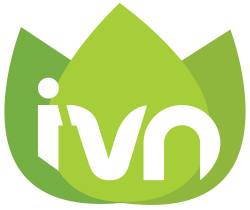 DECLARATIEFORMULIERWerkgroep / Cursus 	:………………………………………….. Betreft periode 	:…………………………………………… Naam declarant 	: ………………………………………….. Bank- / Gironummer 	: NL…………………………………….. ten name van …………………………………… Svp nota’s, bonnen en afspraakbevestigingen bijvoegenKilometervergoeding Voor ritten die gemaakt zijn ten behoeve van de vereniging, kan een vergoeding gegeven worden van € 0,18 per kilometer. Datum:………………………………… Handtekening declarant……………………….………………Declaraties kunnen worden ingeleverd in het postbakje van de penningmeester in de Stulp, digitaal worden toegestuurd naar riny.martens@kpnmail.nl of per post worden gestuurd naar: Penningmeester IVN p/a Kluisstraat 39, 5724 AD Ommel.DATUMOMSCHRIJVINGTE DECLARERENTOTAAL €DATUMREISDOELAANTAL KM’sTOTAAL TE DECLAREREN KM’sTOTAAL TE DECLAREREN KM’s x € 0,18€ TOTAALBEDRAG DECLARATIE€